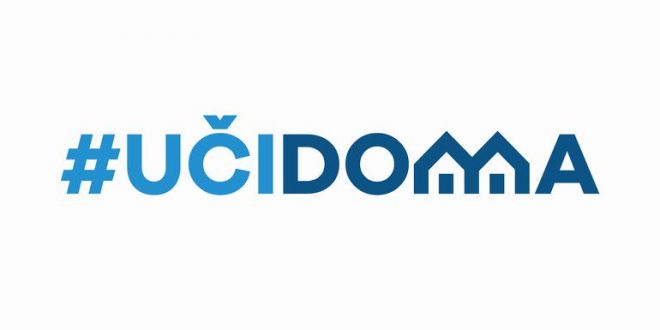 SEDMIČNI PLAN RADA PO PREDMETIMA ZA PERIOD 23.03.2020. – 27.03.2020.RAZRED I PREDMET: VI razred – italijanski jezik   NASTAVNICI: Miroslav Bulatović, Suzana PerazićRAZRED I PREDMET: VI razred – italijanski jezik   NASTAVNICI: Miroslav Bulatović, Suzana PerazićRAZRED I PREDMET: VI razred – italijanski jezik   NASTAVNICI: Miroslav Bulatović, Suzana PerazićRAZRED I PREDMET: VI razred – italijanski jezik   NASTAVNICI: Miroslav Bulatović, Suzana PerazićRAZRED I PREDMET: VI razred – italijanski jezik   NASTAVNICI: Miroslav Bulatović, Suzana PerazićDANISHODIAKTIVNOSTISADRŽAJ/POJMOVINAČIN KOMUNIKACIJEPONEDELJAK23.03.2020.Obnavljaju naučeno gradivo o prezentu pravilnih glagolaPopunjavaju prazna polja odgovarajućim glagolskim oblikomPrezentViber grupa, e-platformaUTORAK24.03.2020.SRIJEDA25.03.2020.ČETVRTAK26.03.2020.Obnavljaju naučeno gradivo o upotrebi određenog članaPovezuju imenice sa odgovarajućim određenim članomOdređeni clan/articolo determinativoViber grupa, e-platformaPETAK27.03.2020.POVRATNA INFORMACIJA U TOKU SEDMICE